ROTINA SEMANAL DO TRABALHO PEDAGÓGICO - Atividades Remotas - Data: 21à25/06 de 2021Turma:Etapa II A** Prof.ª Elizete  ***  “E.M.E.I EMILY OLIVEIRA SILVA”OBS: Não se esqueçam de registrar as atividades com fotos ou vídeos e enviar para a professora.SEGUNDA-FEIRATERÇA-FEIRAQUARTA-FEIRAQUINTA-FEIRASEXTA-FEIRAVÍDEO: “O Casamento de Dona Baratinha” (https://youtu.be/R10BX2xY55g ) essa versão tem um final diferente.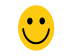 ATIVIDADES DA APOSTILA 5- - Assistir ao vídeo explicativo.- Realizar a atividade da página 12=atividade para contar palavras e identificar sons parecidos.MÚSICA: INSETOS- MUNDO BITA (https://youtu.be/j7A9ANT2aVQ )ATIVIDADES DA APOSTILA5- Assistir ao vídeo explicativo e ao vídeo da leitura para realizar a próxima atividade.- Realizar a atividade da página 11=atividade sobre insetos e nome dos mesmos.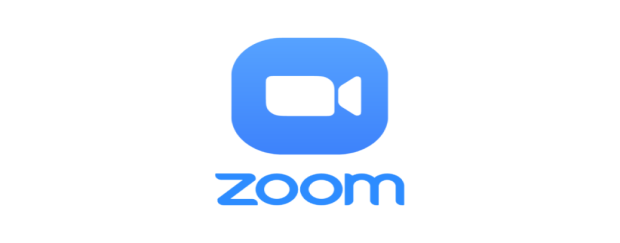 Aula on-line App ZOOM(A professora irá enviar o link no grupo para participarem da aula).DIA DO BRINQUEDO LIVRE:- Deixe sua criança escolher um brinquedo para brincar à vontade por um tempinho, explorando-o livremente. Se possível, brinque com ela. Essa interação é fundamental.ATIVIDADES DA APOSTILA5- Assistir ao vídeo explicativo.- Realizar a atividade da página 13 =atividade para tentar colocar em ordem a música de Dona Baratinha pelo som inicial de cada frase.Aula de ARTE (Prof. ª Sandra)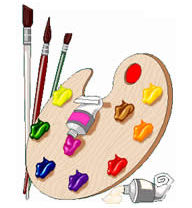 VÍDEO DE LEITURA  PELA PROFESSORA –HISTÓRIA: MARILU(colocado no grupo hoje) ATIVIDADES DA APOSTILA5- Assistir ao vídeo explicativo.- Realizar a atividade da página 14= produção de lista de convidados da Dona Baratinha.Aula on-line App ZOOM(A professora irá enviar o link no grupo para participarem da aula).ATIVIDADES DA APOSTILA5- Assistir ao vídeo explicativo.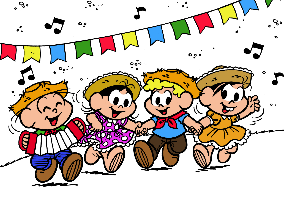 - Realizar a atividade da página 15 =leitura do texto informativo sobre a festa junina: fazer um desenho junino. Aula de Música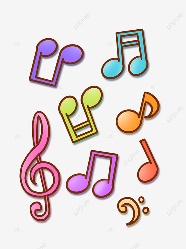 Aula de ED. FÍSICA (Prof.ª Gleysse e Fabrício)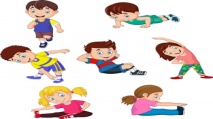 